The OW organization is located at two different locations. First and main location is Houston, TX, and the second location is in Richmond, VA. In order to propose the solution fo integrating and configuring the Active Directory (AD) Updates, it is important to consider the provided specifications by the company. The company has 110 employees in their Houston and Richmond sites.  There are 9 Executives who manage and execute the company. The Accounts and Sales Department has 30 employees, Creative, Media and Production Department has 49 employees, Human Resources and Finances has 12 employees in Houston, IT has 10 employees. The Networking equipment is already in place for both sites, which are separate AD Domains. WS_2016 is recommended to be deployed for all the for performing the required the activities and features. In order to do so, the PowerShell is recommended to be used along with the WS_2016 to design the required network with required specifications. This is a desirable feature as MS has unfathomably increased the quantity of accessible PowerShell cmdlets to take into account progressively vigorous administration from the direction line (Saha et al. 2015). This should permit the IT staff to oversee organization resources through direction line interface and content out a dominant part of routine network the executives obligations. Besides, MS Server Administrator utility can remotely deal with various servers, up to hundred per cycle (Saha et al. 2015). This should enable the IT employees to deal with the whole association remotely without physically visiting every server just as taking out the requirement for the Remote Desktop Protocol (RDP) for the executives assignments. These two specifications should disentangle the network the executives for OW's little IT bolster staff all through the two locations. Different features, for example, the Storage Tiers is recommended to be used for users all through the association, especially the employees in the CMP division. These are only a couple of features that OW can exploit inside their association. Server Configurations, Integration and DeploymentOW's network is recommended to be built with 24 all out dedicated hosts all through the endeavor to deal with hierarchical development throughout the following couple of years while being integrated to have vigorous fail over arrangements. This is recommended to be done to guarantee the organization can recoup from any specific disappointment while as yet fulfilling their hierarchical objectives. Services for OW's every day activities, for example, DHCP, DNS, file dedicated hosts, web dedicated hosts and print dedicated hosts is recommended to be given by these dedicated hosts. Moreover, the two locations is recommended to be reflected to enable each location to work if the WAN connection between the locations may malfunction, yet in addition for hierarchical purposes and simplicity of the executives by the little IT division. Whenever executed properly, OW's undertaking network can scale to their normal development while having unimaginably high unwavering quality. The fundamental TX location is recommended to have two Domain Controllers (DC) named as TX_DOMCON1 and TX_DOMCON2. The essential area controller, TX_DOMCON1, is recommended to be integrated to execute Domain Name Services (DNS), Dynamic Host Control Protocol (DHCP) just as performing the job of DC. TX_DOMCON2 is recommended to be a duplicate of TX_DOMCON1 and should act as a reinforcement if there should be an occurrence of corruption or dedicated host disappointment. Both DCs should execute the Dedicated host Core rendition of WS_2016 with the GUI. The AD job should be introduced to give Directory Services along having the capacity to compose and deal with the association using bunch strategy talked about later in the proposition. Also, TX_DOMCON2 is recommended to be assigned as a Global Catalog to help in a seeking to be done all through the other location, decreasing the weight on the essential DC. As the HR and Audit&Finance division should manage very sensitive financial information for the organization, they is recommended to have their very own selective file dedicated host, TX_HR_AF1, which is recommended to be upheld up to TX_HR_AF2. Full reinforcements is recommended to be directed week after week with differential reinforcements happening each night. Shares is recommended to be facilitated on this dedicated host with authority connected to just permit individuals from the HRs and Audit&Finance division access to any resources on it. The other division to have their own devoted file dedicated hosts is the CMP employees. Like the Finance division, there is recommended to be an essential dedicated host and a reinforcement, TX_FIN_CMED1 and TX_FIN_ CMED 2. These dedicated hosts should likewise pursue a similar reinforcement plan as the Finance division just as having its offer accesses secured to just those employees inside the division. Capacity pools is recommended to be created to execute capacity levels on the essential file dedicated host. Different customary mechanical HDD and SSD is recommended to be appointed to the capacity pool. The SSD level is recommended to be integrated to house the most habitually accessed information while the HDD level should house information accessed less regularly. The capacity level streamlining undertaking is recommended to be booked to execute each night amid off hours. The rest of the personnel at the TX location should use a single file dedicated host TX_FIN1, which should likewise be sponsored up to TX_FIN2 in a way like the Finance and Creative divisions. Capacity on this dedicated host is recommended to be part among different divisions and shares is recommended to be enforced using the File Dedicated host Resource Administrator. Using this strategy for amount the board should enable the IT division to halfway control and screen the day by day stockpiling resources and produce stockpiling reports to break down circle utilization patterns (Saha et al. 2015). Users is recommended to be set up for home organizers settled under their respective division share with access being conceded just to those individuals from the division, and every user of that division just approaching their very own envelope through use of NTFIN authority. Users should all be given a similar measure of room at first and development solicitations is recommended to be investigated. Because of the further developed features of FINRM when contrasted with NTFIN amounts, authoritative notice contents can be set to execute when a user nears their allotted portion limit (Thaler et al. 2012). The IT division should execute a semi-computerized process with authoritative contents once these amounts are met to trigger a portion increase demand process. All file dedicated hosts in the network is recommended to be introduced with Dedicated host Core with with graphical interface. Having an open presence on the internet is recommended to be significant for OW to increase new customers and enable their business to develop throughout the following couple of years. Organization mail dedicated hosts should likewise be expected to impart inside and interface with their clients also. The TX location is recommended to have their own devoted mail and web dedicated hosts, with TX_MED1 and TX_WEB1 acting as essential, and TX_MED2 and TX_WEB2 being reflected reinforcements for their respective jobs. These dedicated hosts should execute the Dedicated host Core release of WS_2012 because of its dependability upgrades just as it being naturally more secure than different releases of WS_2016 due to far less operating services without complete graphical variants (Ramjee et al. 2000). Open confronting resources, for example, mail or web dedicated hosts, are frequently the primary purpose of digital assaults and Dedicated host Core should decrease the assault impression. The VA location is recommended to have the exact same configuration as the essential TX location as found in the network outline underneath. Reinforcement arrangements and adaptation to non-critical failure were worked in to this proposition to forestall vacation for the network and avoid monetary misfortune for the organization. If any one hub inside the network falls flat, OW can proceed with their everyday operations while resolutions are created and actualized by the IT division. This configuration was picked to have the most extreme unwavering quality and adaptation to non-critical failure which is recommended to be pivotal for a developing association. A disentangled outline of OW's network can be seen beneath to show how their network could be organized to accomplish the objectives of this deployment proposition.Network Plan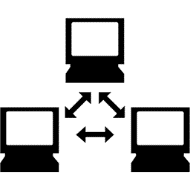 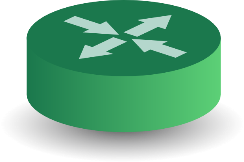 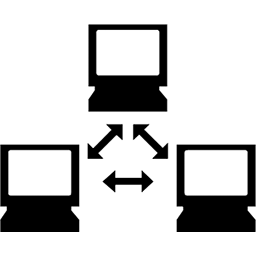 AD and Associated PoliciesOW's network ought to incorporate two domains inside a solitary timberland, one for each location. The TX location is recommended to be OW.com and the VA location is recommended to be north.OW.com with each new location that OW works later on following a similar structure. DCs is recommended to be placed in each location for the executives inside their domain. Subdivision in AD is recommended to be used for relationship with AD with each division having their own one of a kind subdivision settled under their domain. Advertisement articles is recommended to be made for each user and is recommended to be formed by occupation employment and put into their particular OUs. PC inquiries inside AD should seek after a practically identical structure. This is to guarantee appropriate affiliation, use of Group Policy, and effortlessness of network the executives all through the domain. Software programs required all through the affiliation is recommended to be conveyed utilizing bunch arrangement, if the amount of representatives that require it are adequately high or it isn't feasible for the IT division to physically visit every PC for foundation. This should be conceivable with the gathering strategy the executives console inside WS_2016. Groups can be coordinated that ought to send .msi documents and is recommended to be presented upon next PC reboot, if the arrangement was incorporated under the PC design segment of the GPO the executives boss. To keep up an anomalous condition of security all through the endeavor, a strong access code strategy is recommended to be painstakingly authorized. Strong access codes that are frequently changed is recommended to be used as access codes are reliably vulnerable, especially in the midst of access code task, the executives, and use (Vange et al. 2015). OW workers is recommended to be required to have an entrance code of something like 10 characters in length with a mix of blended case characters, unprecedented characters, and numbers. Access code age limits is recommended to be set in the entrance code approach for a most outrageous age of forty five days and a base age of thirty days. An entrance code log record of ten is recommended to be set to keep users from cycling back to as of late used access codes quickly. This ought to guarantee that if any user accreditations are undermined, they won't be of use to an undetected poisonous user for long. Despite the general access code approach just discussed, the executives ought to moreover be at risk to a fine-grained get to code arrangement for security reasons. Fine-grained get to code approaches should consider different access code strategies to impact various users all through a domain (Saha et al. 2015). OW ought to presumably use this component of WS_2016 to implement more grounded access code limitations upon select users, the IT division in this circumstance. Additional multifaceted nature, get to code log record, least and most noteworthy access code ages, similarly as expanded access code length necessities is recommended to be upheld upon these workers to verify the corporate network. In case of a network burst, accounts with high power or expert, for instance, the people from the IT division, is recommended to be the principle gathering to be focused by malicious users. By having every now and again changing and complex access codes, this should build the perfect open door for access codes to be broken similarly as abbreviate the available time for them to be used by vindictive computerized entertainers. Additional safety efforts to be upheld should join the hindering of user accounts following 10 days of no movement. Record crossing out ought to happen following 30 days of idleness, with the exception of if prior plan is made through the IT support division. This is recommended to be done to guarantee access to network and companions assets remain secure from dangerous ambushes. In addition, account logon hours is recommended to be associated as constrained by the representatives' typical work hours with an hour of support time toward the start and end of their conventional work day. Despite the hardware firewalls starting at now set up, the use of Windows Firewall is recommended to be associated with each PC inside the relationship through gathering approach and principles is recommended to be uniquely fitted to each division. For example, outbound traffic from the HRs and Finance division user workstations to the CMP document dedicated host is recommended to be blocked. Uncommon prudent steps for the open standing up to establishment, for instance, the mail and web dedicated hosts, is recommended to have extra confinements put on them for additional security. For example, drawing nearer ICMP traffic from the open web is recommended to be impeded to forestall against Denial of Service (DOS) strikes. Windows Defender should in like manner be dynamic on all worker workstations all through the venture similarly as every dedicated host. The right arrangement of the hardware and software firewalls and MS's security thing should shield OW from different advanced risks. These are just a few approaches spread out to begin the hardening of the network and the IT division ought to make others as they see fit. Print ServicesThe print and record administrations work is recommended to be presented on the fundamental document dedicated host at each location, TX_FIN1 and VA_FIN1, with various print devices arranged all through the earth. Specifically, there ought to at first be two print contraptions arranged inside each division to suit printer pooling as a techniques for weight altering the print occupations between the various users. Any representative should no doubt print to other print contraptions outside of their division, anyway they is recommended to have a lower need than workers utilizing their own special division assets. DNS and DHCPIPv4 addresses is recommended to be used all through the relationship for straightforwardness of the executives as that is still commonly used today. Later on when OW creates and overall determination rates of IPv6 increment, reconsideration of tending to ought to occur. As there is recommended to be many network-essential contraptions all through the endeavor network, for instance, document dedicated hosts, printers, and DCs, these PCs should all be apportioned static IP addresses rather than have DHCP reservations. This is recommended to be done to guarantee that fundamental contraptions are always reachable if there ought to be an event of a DHCP dissatisfaction. Various devices, for instance, representative workstations, association PCs, or other mobile phones is recommended to have address the board performed utilizing DHCP. Augmentations is recommended to be incorporated to have lease ranges of sixteen hours. This ought to guarantee that a location task covers a full work day while up 'til now being short enough to keep the pool of available locations from operating low from PDAs entering and leaving the network for the term of the day. DNS and DHCP administrations is recommended to be managed by the basic DCs of each location, separately. Those dedicated hosts ought to in like manner go about as a support for their second location dedicated hosts in the contrary location for failover plans in case of dedicated host disillusionment or debasement. The eighty/twenty rule is recommended to be associated inside each augmentation; the basic DHCP dedicated host gives commonly eighty percent of the addresses inside its degree with the auxiliary giving the remainder of the addresses. This is recommended to be done to give address task in circumstances where the basic DHCP dedicated host is unfit to satisfy its administrations (Vange et al. 2015). Summary In summary, the network framework and hardware is recommended to be set up at the two locales in a reflected way to give straightforwardness of the board to the IT division despite thinking about basic improvement all through the accompanying couple of years. The various domains and predictable structure of AD ought to encourage the weight of affiliation and association of the undertaking network. Each dedicated host is recommended to have a given support dedicated host for examples of machine disillusionment, defilement, or other disaster. Security rehearses, for instance, the entrance code arrangement, use of Windows security software, and additional firewall confinements ought to guarantee that the association touchy business matters are verified. Assessing moderately, the IT division could complete the basic setup inside seven days. While this network sending may give off an impression of being outrageous, OW is a creating endeavor that requires an answer that ought to more likely than not scale as their affiliation creates.ReferencesSaha, S., Nandi, S., Paul, P. S., Shah, V. K., Roy, A., & Das, S. K. (2015). Designing delay constrained hybrid ad hoc network infrastructure for post-disaster communication. Ad Hoc Networks, 25, 406-429.Thaler, D., Draves, R., Matsumoto, A., & Chown, T. (2012). Default address selection for internet protocol version 6 (IPv6) (No. RFC 6724).Ramjee, R., La Porta, T. F., Salgarelli, L., Thuel, S., Varadhan, K., & Li, L. (2000). IP-based access network infrastructure for next-generation wireless data networks. IEEE personal Communications, 7(4), 34-41.Vange, M., Plumb, M., Kouts, M., & Wilson, G. S. (2015). U.S. Patent No. 9,185,185. Washington, DC: U.S. Patent and Trademark Office.Stewart, B. B., Thompson, J., & McClelland, K. E. (2012). U.S. Patent No. 8,250,167. Washington, DC: U.S. Patent and Trademark Office.